Проветривание рекреаций и коридоров в общеобразовательных организациях во время уроков, а учебных кабинетов - во время перемен.Проведение спортивных занятий на открытом воздухе при соответствующих погодных условиях.Организация питьевого режима (одноразовая посуда, дезинфекция дозаторов).Обеспечение постоянного наличия в санитарных узлах для детей и сотрудников мыла, а также кожных антисептиков для обработки рук.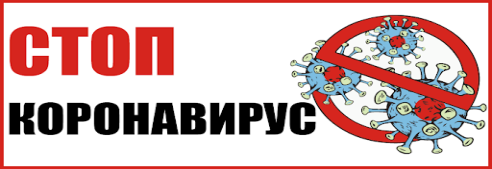 ФБУЗ «ЦГиЭ в РО»Запрещается проведение массовых мероприятий с участием различных групп лиц.Проведение ежедневной утренней бесконтактной термометрии.Наличие дозаторов с антисептиками при входе в учебное заведение.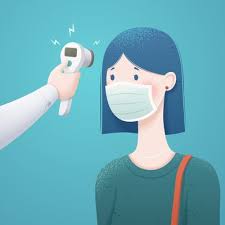 Закрепление за каждым классом собственного кабинета для занятий (за исключением занятий: по физической культуре, изобразительному искусству, трудовому обучению, технологии, физики, химии).Установить для каждого класса собственное время начала уроков и перемен.Сокращение числа обучающихся в одном классе (по возможности).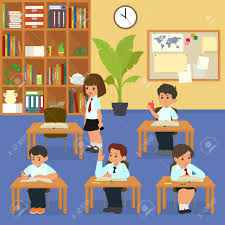 Регулярное обеззараживание воздуха с использованием оборудования по обеззараживанию воздуха.Проведение ежедневной влажной уборки помещений с применением дезинфицирующих средств с обработкой всех контактных поверхностей.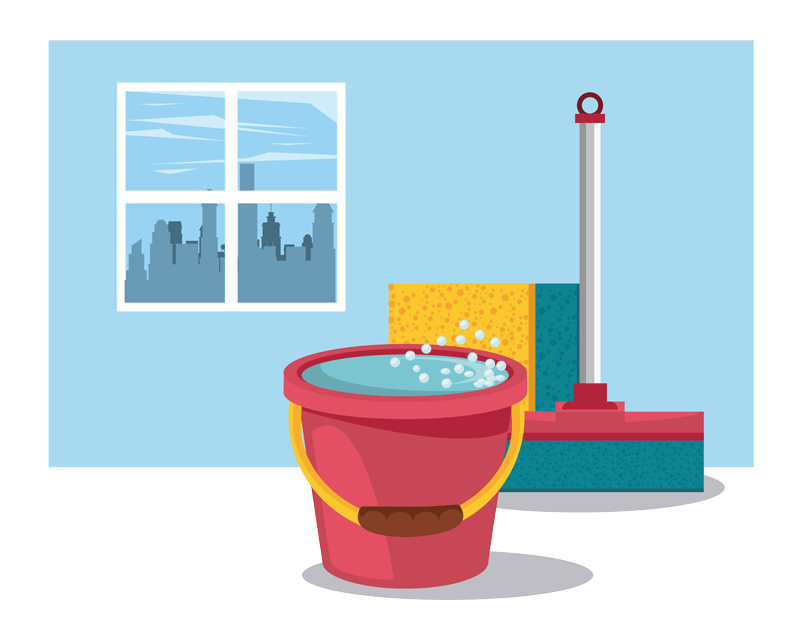 Работа сотрудников столовых в масках и перчатках (смена одноразовых масок должна производиться не реже 1 раза в 3 часа). Регулярная дезинфекция обеденных столов, мытье посуды и столовых приборов в посудомоечных машинах при максимальных температурных режимах.Незамедлительное изолирование учащихся с признаками ОРВИ.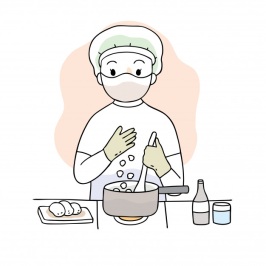 